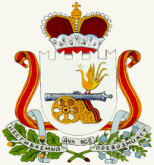 СОВЕТ ДЕПУТАТОВИГОРЕВСКОГО СЕЛЬСКОГО ПОСЕЛЕНИЯХОЛМ-ЖИРКОВСКОГО РАЙОНА СМОЛЕНСКОЙ ОБЛАСТИРЕШЕНИЕ от  26.11.2012                                                                         № 46О внесении изменений в решение Совета депутатов Игоревского сельского поселения Холм-Жирковского района Смоленской области от 10.11.2010 № 12 «Об утверждении Положения об установлении земельного налога на территории Игоревского сельского поселения Холм-Жирковского района Смоленской области»      	В соответствии со статьёй 387 Налогового кодекса Российской Федерации и статьи 22 Устава Игоревского сельского поселения,      	Совет депутатов Игоревского сельского поселения Холм-Жирковского района Смоленской области 	РЕШИЛ: 	1. Внести в решение Совета депутатов Игоревского сельского поселения Холм-Жирковского района Смоленской области от 10.11.2010 
№ 12 «Об утверждении Положения об установлении земельного налога на территории Игоревского сельского поселения Холм-Жирковского района Смоленской области» следующие изменения: 	1) статью 9 «Налоговая ставка» дополнить пунктом 4 следующего содержания: 	«4)  1,5 процента от кадастровой стоимости участка – в отношении земельных участков: 	4.1 предназначенных для размещения объектов энергетики; 	4.2 предназначенных для размещения объектов здравоохранения.»; 	2) в статье 10 «Налоговая льгота» пункт 7 считать утратившим силу. 	3. Опубликовать данное решение в районной газете «Вперед». 	4. Настоящее решение вступает в силу с 1 января 2013года.Глава муниципального образованияИгоревского сельского поселенияХолм-Жирковского районаСмоленской области                                                                                  Т.А. Семёнова     Приложениек решению Совета депутатовИгоревского сельского поселенияХолм-Жирковского районаСмоленской областиот 10.11.2010 № 12(в редакции решений Совета депутатов Игоревского сельского поселения от 29.10.2011№35, 26.11.2012 №46)ПОЛОЖЕНИЕ О ЗЕМЕЛЬНОМ НАЛОГЕна территории Игоревского сельского поселения  Холм-Жирковского района Смоленской области Статья 1. Общие положения Настоящим Положением в соответствии с Федеральным законом от
27.07.2010 № 229 - ФЗ «О внесении изменений в часть первую и часть
вторую Налогового кодекса Российской Федерации и некоторые другие
законодательные акты Российской Федерации, а также признании
утратившими силу отдельных законодательных актов (положений
законодательных актов) Российской Федерации в связи с урегулированием
задолженности по уплате налогов, сборов, пеней и штрафов и некоторых
иных вопросов налогового администрирования», Налоговым кодексом
Российской Федерации, на территории Игоревского сельского поселения Холм-Жирковского   района    Смоленской    области определяются ставки, порядок и сроки уплаты налога, дополнительные налоговые льготы, а также порядок и сроки предоставления налогоплательщиками документов, подтверждающих право на уменьшение налоговой базы.Статья 2. Налогоплательщики 1.	Налогоплательщиками   налога   (далее   -   налогоплательщики)
признаются   организации   и   физические   лица,   обладающие   земельными
участками,  признаваемые  объектом налогообложения  в  соответствии  со статьей    389    Налогового    кодекса   Российской    Федерации,    на   праве собственности,  праве  постоянного  (бессрочного)  пользования или праве пожизненного наследуемого владения.2.	Не признаются налогоплательщиками организации и физические
лица  в  отношении  земельных  участков,   находящихся  у  них  на  праве безвозмездного  срочного  пользования  или  переданных им  по  договору аренды.Статья 3. Объект налогообложения1. Объектом    налогообложения    признаются    земельные    участки, расположенные в пределах Игоревского сельского поселения.2. Не признаются объектом налогообложения:    1)   земельные   участки,   изъятые   из   оборота   в   соответствии   с законодательством Российской Федерации;земельные участки, ограниченные в обороте в соответствии с
законодательством Российской Федерации, которые заняты особо ценными
объектами культурного наследия народов Российской Федерации, объектами,
включенными   в   Список   всемирного   наследия,   историко-культурными
заповедниками, объектами археологического наследия;земельные участки, ограниченные в обороте в соответствии с
законодательством      Российской      Федерации,      предоставленные     для
обеспечения обороны, безопасности и таможенных нужд;земельные участки из состава земель лесного фонда;земельные участки, ограниченные в обороте в соответствии с
законодательством    Российской    Федерации,    занятые    находящимся    в
государственной   собственности   водными   объектами   в   составе   водного
фонда.Статья 4. Налоговая база 1.	Налоговая база определяется как кадастровая стоимость земельных
участков,   признаваемых  объектом  налогообложения   в  соответствии  со статьей   389   Налогового   кодекса   Российской   Федерации   и   статьей   3 настоящего Положения.2.	Кадастровая   стоимость   земельного   участка   определяется   в
соответствии с земельным законодательством Российской Федерации.Статья 5. Порядок определения налоговой базы          1. Налоговая база определяется в отношении каждого земельного участка как его кадастровая стоимость по состоянию на 1 января года, являющегося налоговым периодом.В отношении земельного участка, образованного в течение налогового периода, налоговая база в данном налоговом периоде определяется как его кадастровая стоимость на дату постановки такого земельного участка на кадастровый учет.Налоговая база в отношении земельного участка, находящегося на территории нескольких муниципальных образований, определяется по каждому муниципальному образованию. При этом налоговая база в отношении доли земельного участка, расположенного в границах соответствующего муниципального образования, определяется как доля кадастровой    стоимости    всего    земельного    участка,    пропорциональная указанной доле земельного участка.Налоговая база определяется отдельно в отношении долей в
праве общей собственности на земельный участок, в отношении которых
налогоплательщиками признаются разные лица либо установлены различные
налоговые ставки.Налогоплательщики - организации определяют налоговую базу
самостоятельно    на    основании    сведений    государственного    кадастра
недвижимости о каждом земельном участке, принадлежащем им на праве
собственности или праве постоянного (бессрочного) пользования.Налогоплательщики - физические лица, являющиеся индивидуальными предпринимателями, определяют налоговую базу самостоятельно в отношении земельных участков, используемых (предназначенных для использования) ими в предпринимательской деятельности, на основании сведений государственного кадастра недвижимости о каждом земельном участке, принадлежащем им на праве собственности, праве постоянного (бессрочного) пользования или праве пожизненного наследуемого владения.Если  иное  не  предусмотрено  пунктом   3   настоящей  статьи,
налоговая база для каждого налогоплательщика, являющегося физическим
лицом, определяется налоговыми органами на основании сведений, которые
представляются    в    налоговые    органы    органами,    осуществляющими
кадастровый  учет,   ведение  государственного   кадастра  недвижимости  и
государственную регистрацию прав на недвижимое имущество и сделок с
ним.Налоговая база уменьшается на не облагаемую налогом сумму в
размере   10 000   рублей   на   одного   налогоплательщика   на   территории
Игоревского сельского   поселения     в   отношении   земельного  участка,
находящегося в собственности, постоянном (бессрочном) пользовании или
пожизненном        наследуемом        владении        следующих        категорий
налогоплательщиков:Героев Советского   Союза,   Героев   Российской   Федерации,
полных кавалеров ордена Славы;инвалидов,  имеющих III степень  ограничения  способности к
трудовой   деятельности,   а  также   лиц,   которые   имеют   I   и   II   группу
инвалидности,   установленную   до   1   января   2004   года   без   вынесения
заключения о степени ограничения способности к трудовой деятельности;3)	инвалидов с детства;4)	ветеранов и инвалидов Великой Отечественной войны, а также
ветеранов и инвалидов боевых действий; 5)	физических   лиц,   имеющих   право   на   получение   социальной
поддержки в соответствии с Законом Российской Федерации «О социальной защите     граждан,     подвергшихся    воздействию     радиации     вследствие катастрофы   на   Чернобыльской   АЭС»   (в   редакции   Закона   Российской Федерации от 18 июня 1992 года № 3061-1), в соответствии с Федеральным законом от 26 ноября 1998 года № 175-ФЗ «О социальной защите граждан Российской Федерации, подвергшихся воздействию радиации вследствие аварии в 1957 году на производственном объединении «Маяк» и сбросов радиоактивных отходов в реку Теча и в соответствии с Федеральным законом от 10 января 2002 года № 2-ФЗ «О социальных гарантиях гражданам, подвергшимся радиационному воздействию вследствие ядерных испытаний на Семипалатинском полигоне»;6)	физических лиц, принимавших в составе подразделений особого
риска непосредственное участие в испытаниях ядерного и термоядерного
оружия, ликвидации аварий ядерных установок на средствах вооружения и
военных объектах;7)	физических лиц, получивших или перенесших лучевую болезнь
или ставших инвалидами в результате испытаний, учений и иных работ,
связанных с любыми видами ядерных установок, включая ядерное оружие и
космическую технику.6.	Уменьшение налоговой базы на не облагаемую налогом сумму,
установленную пунктом 5 настоящей статьи, производится на основании
документов,   подтверждающих   право   на   уменьшение   налоговой   базы,
представляемых    налогоплательщиком    в    налоговый    орган    по    месту
нахождения земельного участка.7.	Если размер не облагаемой налогом суммы,    предусмотренной
пунктом    5    настоящей    статьи,    превышает   размер    налоговой   базы,
определенной в отношении земельного участка, налоговая база принимается
равной нулю.Статья 6. Порядок и сроки представления налогоплательщиками документов, подтверждающих право на уменьшение налоговой базы.1.	Налогоплательщики, имеющие право на уменьшение налоговой
базы, не позднее  1  февраля года, следующего за истекшим налоговым
периодом, представляют в налоговый орган следующие документы:документы, подтверждающие право на налоговые льготы;документ, удостоверяющий личность.2. В   случае   возникновения   в   течение   налогового   периода   у
налогоплательщика  права   на  льготы   по   уменьшению   налоговой   базы, перерасчет по налогу делается с того месяца, в котором возникло право на льготу.3.	При утрате в течение налогового периода налогоплательщиком
права  на   льготы,   исчисление   налога  производится   начиная   с   месяца, следующего за утратой права на льготу.4.	В  случае несвоевременного обращения налогоплательщика для предоставления льготы на уменьшение налоговой базы, перерасчет суммы налогов производится не более чем за 3 года по письменному заявлению налогоплательщика.Статья 7. Особенности определения налоговой базы в отношении земельных участков, находящихся в общей собственности 1. Налоговая база в отношении земельных участков, находящихся в общей долевой собственности, определяется для каждого из налогоплательщиков, являющихся собственниками данного земельного участка, пропорционально его доле в общей долевой собственности.2.	Налоговая база в отношении земельных участков, находящихся в
общей    совместной    собственности,    определяется    для    каждого    из
налогоплательщиков,   являющихся   собственниками   данного   земельного
участка, в равных долях.3.	Если    при    приобретении    здания,    сооружения,    или    другой
недвижимости к приобретателю (покупателю) в соответствии с законом или
договором переходит право собственности на ту часть земельного участка,
которая   занята   недвижимостью   и   необходима   для   ее   использования,
налоговая база в отношении данного земельного участка для указанного лица
определяется пропорционально его доле в праве собственности на данный
земельный участок.Если приобретателями (покупателями) здания, сооружения или другой недвижимости выступают несколько лиц, налоговая база в отношении части земельного участка, которая занята недвижимостью и необходима для ее использования, для указанных лиц определяется пропорционально их доле в праве собственности (в площади) на указанную недвижимость.         Статья 8. Налоговый период. Отчетный период.Налоговым периодом признается календарный год.Отчетными периодами для налогоплательщиков - организаций и
физических    лиц,    являющихся    индивидуальными    предпринимателями,
признаются первый квартал, второй квартал и третий квартал календарного года.Статья 9. Налоговая ставка      1. Налоговые ставки устанавливаются в следующих размерах:       	1) 0,09 процента от кадастровой стоимости участка приобретенных (предоставленных) для личного подсобного хозяйства, садоводства, огородничества или животноводства, а также дачного хозяйства;       	2)  0,03 процента  от кадастровой стоимости земельного участка на которых размещены производственные и  административные здания, строения, и сооружения промышленности, коммунального хозяйства;       	3)   0,2 процента  от кадастровой стоимости земельного участка занятых объектами торговли и прочих земельных участков;      	4)  1,5 процента от кадастровой стоимости участка – в отношении земельных участков: 	4.1 предназначенных для размещения объектов энергетики; 	4.2 предназначенных для размещения объектов здравоохранения.  	Статья 10. Налоговые льготы Освобождаются от налогообложения:организации   и   учреждения  уголовно-исполнительной  системы
Министерства юстиции Российской Федерации - в отношении земельных
участков, предоставленных для непосредственного выполнения возложенных
на эти организации и учреждения функций;организации   -   в   отношении   земельных   участков,   занятых
государственными автомобильными дорогами общего пользования;религиозные  организации  - в  отношении  принадлежащих  им
земельных   участков,    на   которых   расположены    здания,    строения   и
сооружения религиозного и благотворительного назначения;общероссийские  общественные  организации  инвалидов (в том
числе созданные как союзы общественных организаций инвалидов), среди
членов которых инвалиды и их законные представители составляют не менее
80 процентов - в   отношении земельных участков, используемых ими для
осуществления уставной деятельности;        - организации, уставный капитал которых полностью состоит из вкладов указанных общероссийских общественных организаций инвалидов, если среднесписочная численность инвалидов среди их работников составляет не менее 50 процентов, а их доля в фонде оплаты труда - не менее 25 процентов - в отношении земельных участков, используемых ими для производства и (или) реализации товаров (за исключением подакцизных товаров, минерального сырья и иных полезных ископаемых, а также иных товаров по перечню, утверждаемому Правительством Российской Федерации по согласованию с общероссийскими общественными организациями инвалидов), работ и услуг (за исключением брокерских и иных посреднических услуг);  	- учреждения, единственными собственниками имущества которых являются указанные общероссийские общественные организации инвалидов - в отношении земельных участков, используемых ими для достижения образовательных, культурных, лечебно-оздоровительных, физкультурно-спортивных, научных, информационных и иных целей социальной защиты и реабилитации инвалидов, а также для оказания правовой и иной помощи инвалидам, детям-инвалидам и их родителям;5) организации народных художественных промыслов - в отношении земельных участков, находящихся в местах традиционного бытования народных художественных промыслов и используемых для производства и реализации изделий народных художественных промыслов;6) органы местного самоуправления;      7) (пункт 7 статьи 10 утратил силу в соответствии с решением Совета депутатов Игоревского сельского поселения Холм-Жирковского района Смоленской области от 20.11.2012№ 42);8)	семьи, имеющие троих и более детей в возрасте до 18 лет, в
отношении      только      одного      земельного      участка      (по      выбору
налогоплательщика), находящегося в собственности, постоянном бессрочном
пользовании или пожизненном наследуемом владении, предназначенного для
размещения домов индивидуальной жилой застройки, либо находящегося в составе дачных, садоводческих и огороднических объединений;9) дети-сироты;         10)  престарелым гражданам старше 70 лет, зарегистрированным на территории муниципального образования Игоревского сельского поселения Холм-Жирковского района Смоленской области. Статья 11. Порядок исчисления налога и авансовых платежей по налогу 1.	Сумма налога исчисляется по истечении налогового периода как
соответствующая налоговой ставке процентная доля налоговой базы, если
иное не предусмотрено пунктами 11 и 12 настоящей статьи.2.	Налогоплательщики - организации  исчисляют  сумму  налога (сумму авансовых платежей по налогу) самостоятельно.Налогоплательщики – физические лица, являющиеся индивидуальными предпринимателями, исчисляют  сумму  налога (сумму авансовых платежей по налогу) самостоятельно в отношении земельных участков, используемых (предназначенных для использования) ими в предпринимательской деятельности.3.	Если иное не предусмотрено пунктом 2 настоящей статьи, сумма
налога, подлежащая уплате в бюджет налогоплательщиками, являющимися
физическими лицами, исчисляется налоговыми органами.Сумма   налога,   подлежащая   уплате   в   бюджет   по   итогам
налогового   периода,   определяется   налогоплательщиками,   являющимися
организациями  или  индивидуальными  предпринимателями,  как  разница между суммой налога, исчисленной в соответствии с пунктом 1 настоящей статьи, и суммами,  подлежащих уплате в течение налогового периода, авансовых платежей по налогу.Налогоплательщики,  в отношении  которых отчетный период
определён как квартал, исчисляют суммы авансовых платежей по налогу по
истечении  первого,   второго  и  третьего   квартала  текущего  налогового
периода как одну четвертую соответствующей налоговой ставки процентной
доли кадастровой стоимости земельного участка по состоянию на 1 января
года, являющегося налоговым периодом.В случае возникновения (прекращения) у налогоплательщика в
течение налогового (отчетного) периода права собственности (постоянного
(бессрочного)   пользования,   пожизненного   наследуемого   владения)   на
земельный участок (его долю) исчисление суммы налога (суммы авансового
платежа по налогу) в отношении данного земельного участка производится с
учетом коэффициента, определяемого как отношение числа полных месяцев,
в течение которых данный земельный участок находился в собственности
(постоянном     (бессрочном)     пользовании,     пожизненном     наследуемом
владении) налогоплательщика, к числу календарных месяцев в налоговом
(отчетном) периоде, если иное не предусмотрено настоящей статьей. При
этом, если возникновение (прекращение) указанных прав произошло до 15-го
числа    соответствующего    месяца    включительно,    за    полный    месяц
принимается месяц возникновения указанных прав.  Если возникновение
(прекращение) указанных прав   произошло 15-го числа соответствующего
месяца, за полный месяц принимается месяц прекращения указанных прав.В   отношении   земельного  участка   (его   доли),   перешедшего
(перешедшей) по наследству к физическому лицу, налог исчисляется начиная с месяца открытия наследства.Налогоплательщики,   имеющие   право   на  налоговые  льготы,
должны представить документы, подтверждающие такое право, в налоговые органы по месту нахождения земельного участка, признаваемого объектом налогообложения в соответствии со статьей 3 настоящего Положения.В случае возникновения (прекращения) у налогоплательщиков в течение налогового (отчетного) периода права на налоговую льготу исчисление суммы налога (суммы авансового платежа по налогу) в отношении земельного участка, по которому предоставляется право на налоговую льготу, производится с учетом коэффициента, определяемого как отношение числа полных месяцев, в течение которых отсутствует налоговая льгота, к числу календарных месяцев в налоговом (отчетном) периоде. При этом месяц возникновения права на налоговую льготу, а также месяц прекращения указанного права принимается за полный месяц.9.	Органы,     осуществляющие     кадастровый     учет,     ведение
государственного кадастра недвижимости и государственную регистрацию
прав на недвижимое имущество и сделок с ним, представляют информацию в
налоговые органы в соответствии с пунктом 4 статьи 85 Налогового кодекса
Российской Федерации.10.	Органы,     осуществляющие     кадастровый    учет,     ведение
государственного кадастра недвижимости и государственную регистрацию
прав на недвижимое имущество и сделок с ним, а также Администрация Никитинского сельского    поселения Холм-Жирковского района Смоленской области, ежегодно до 1 февраля года, являющегося налоговым периодом, обязаны сообщать в налоговые органы по месту своего нахождения сведения о   земельных   участках,    признаваемых   объектом    налогообложения   в соответствии со статьей 389 Налогового кодекса Российской Федерации, по состоянию на 1 января года, являющегося налоговым периодом.   Указанные в абзаце первом настоящего пункта сведения предоставляются в электронном виде на основании соглашений взаимодействующих сторон о порядке представления сведений в налоговые органы в электронном виде.Сведения,    указанные    в    пункте    10    настоящей    статьи,
представляются органами, осуществляющими кадастровый учет, ведение
государственного кадастра недвижимости и государственную регистрацию
прав на недвижимое имущество и сделок с ним, по форме, утвержденной
федеральным    органом    исполнительной    власти,    уполномоченным    по
контролю и надзору в области налогов и сборов.По   результатам   проведения   государственной   кадастровой
оценки земель  сведения  о  кадастровой  стоимости  земельных участков
предоставляются      налогоплательщикам      в      порядке,      определенном
уполномоченным   Правительством   Российской   Федерации   федеральным
органом исполнительной власти.13.	В      отношении     земельных      участков,      приобретенных
(предоставленных) в собственность физическими и юридическими лицами на условиях осуществления на них жилищного строительства, за исключением индивидуального жилищного строительства, осуществляемого физическими лицами, исчисление суммы налога (суммы авансовых платежей по налогу) производится  налогоплательщиками  -  организациями  или   физическими лицами,  являющимися   индивидуальными   предпринимателями,   с  учетом
коэффициента 2 в течение трехлетнего срока строительства,  начиная с даты государственной регистрации прав на данные земельные участки  вплоть до государственной регистрации прав на построенный объект недвижимости. В случае завершения такого  жилищного  строительства и  государственной регистрации  прав  на построенный  объект  недвижимости  до  истечения трехлетнего срока строительства сумма налога, уплаченного за этот период сверх суммы налога, исчисленной с учетом коэффициента 1, признается суммой излишне уплаченного налога и подлежит зачету (возврату) налогоплательщику в общеустановленном порядке.В отношении земельных участков, приобретенных (предоставленных) в собственность физическими и юридическими лицами на условиях осуществления на них жилищного строительства, за исключением индивидуального жилищного строительства, осуществляемого физическими лицами, исчисление суммы налога (суммы авансовых платежей по налогу) производится налогоплательщиками - организациями или физическими лицами, являющимися индивидуальными предпринимателями, с учетом коэффициента 4 в течение периода, превышающего трехлетний срок строительства, вплоть до даты государственной регистрации прав на построенный объект недвижимости.14. В отношении земельных участков, приобретенных (предоставленных) в собственность физическими лицами для индивидуального жилищного строительства, исчисление суммы налога (суммы авансовых платежей по налогу) производится с учетом коэффициента 2 по истечении 10 лет с даты государственной регистрации прав на данные земельные участки вплоть до государственной регистрации прав на построенный объект недвижимости.Статья 12. Порядок и сроки уплаты налога и авансовых платежей по налогу 1.	Налогоплательщики,      являющиеся      физическими      лицами,
уплачивают налог на основании налогового уведомления, направленногоналоговым органом.Направление налогового уведомления допускается не более чем за три налоговых периода, предшествующих календарному году его направления.Налогоплательщики - физические лица уплачивают налог не более чем за три налоговых периода, предшествующих календарному году направления налогового уведомления, указанного в абзаце втором настоящего пункта.Возврат (зачет) суммы излишне уплаченного (взысканного) налога в связи с перерасчетом суммы налога осуществляется за период такого перерасчета в порядке, установленном статьями 78 и 79 Налогового кодекса Российской Федерации.Срок уплаты налога налогоплательщиками, являющимися физическими лицами - 1 ноября года, следующего за истекшим налоговым периодом.2.	В течение налогового периода налогоплательщики - организации
или физические лица, являющиеся индивидуальными предпринимателями,
уплачивают авансовые платежи по налогу. По истечении налогового периода налогоплательщики   -   организации   или   физические   лица,   являющиеся индивидуальными     предпринимателями,     уплачивают     сумму     налога, исчисленную в порядке, предусмотренном пунктом 4 статьи 11 настоящего Положения.Налог    и    авансовые    платежи     по     налогу    уплачиваются
налогоплательщиками    -    организациями     или     физическими    лицами,
являющимися индивидуальными предпринимателями, в бюджет по месту
нахождения земельных участков, признаваемых объектом налогообложения
в соответствии со статьей 389 Налогового кодекса Российской Федерации.Уплата   налога   налогоплательщиками   -   организациями   или
физическими лицами, являющимися индивидуальными предпринимателями,
производится авансовыми платежами в срок не позднее последнего числа
месяца, следующего за истекшим отчетным периодом - до 01 мая, до 01
августа и до 01 ноября. Разница между суммой налога, подлежащей уплате
по итогам налогового периода, и суммами налога, уплаченными в течение
налогового периода, подлежит уплате в срок не позднее 15 февраля года,
следующего за истекшим налоговым периодом.Статья 13. Налоговая декларация 1. Налогоплательщики - организации или физические лица, являющиеся индивидуальными предпринимателями, в отношении земельных участков, принадлежащих им на праве собственности или праве постоянного (бессрочного) пользования и используемых (предназначенных для использования) в предпринимательской деятельности, по истечении налогового периода представляют в налоговый орган по месту нахождения земельного участка налоговую декларацию по налогу.2. Налоговые декларации по налогу представляются налогоплательщиками не позднее 1 февраля года, следующего за истекшим налоговым периодом.3. Налогоплательщики, в соответствии со статьей 83 Налогового кодекса Российской Федерации, отнесенные к категории крупнейших, представляют налоговые декларации в налоговый орган по месту учета в качестве крупнейших налогоплательщиков.